PLAN ANUAL - TRIMESTRAL (SEGUNDO AÑO DE DUCACIÓN INICIAL)I.DATOS REFERENCIALES.II DESARROLLO DEL PLANP.S.P.DESARROLLAR VALORES DE CONVIVENCIA PACÍFICA Y ARMÓNICA EN LA COMUNIDAD EDUCATIVA, BUSCANDO CON REPONSABILIDAD LA CALIDAD Y EXCELENCIA EDUCATIVA, PARA ERRADICAR EL SISTEMA PATRIARCAL Y PREVENIR TODO TIPO DE VIOLENCIA. FORTALECIENDO LA CULTURA DEL BUEN TRATO Y LA RECIPROCIDAD DURANTE LA PRESENTE GESTIÓN, CON ENFASIS EN EL CUIDADO DE LA SALUD, LA PREVENCIÓN DE PROPAGACIÓN DE ENFERMEDADES.(MODIFICAR DE ACUERDO AL P.S.P. DE SU U.E.)III ACTIVIDADES DEL P.S.P.Socialización del P.S.P. a los PPFF, estudiantes y demás miembros de la comunidad educativa.Sensibilización y reflexión referente al rol de padres y madres como actores de apoyo y guía en los hogares, con relación a la educación de sus hijos y la prevención de la violencia intrafamiliar en la comunidad educativa.Práctica constante de la cultura del buen trato, equidad, respeto y despatriarcalización.OBJETIVO HOLÍSTICO DE NIVEL• Fortalecemos los valores socio-comunitarios en la interrelación Intracultural, Intercultural y Plurilingüismo en armonía y complementariedad
con la Madre Tierra, desarrollando capacidades y habilidades lingüísticas, cognitivas, socio-afectivas, psicomotrices, artísticas y creativas, a través
de la observación, exploración, experimentación e investigación, para asumir actitudes inclusivas, de autonomía y toma de decisionesIV. DESARROLLO DEL PLANOBJETIVO HOLÍSTICO DE NIVELFortalecemos los valores socio-comunitarios en la interrelación Intracultural, Intercultural y Plurilingüismo en armonía y complementariedad con la Madre Tierra, desarrollando capacidades y habilidades lingüísticas, cognitivas, socio-afectivas, psicomotrices, artísticas y creativas, a través de la observación, exploración, experimentación e investigación, para asumir actitudes inclusivas, de autonomía y toma de decisionesDesarrollo de laAutonomía• Realiza de forma autónoma prácticas de higiene corporal y bucal, vestimenta, alimentación y comprende la
importancia para su salud.CONTENIDOS Y EJES ARTICULADORES:Valores y normas en las interrelaciones en las familias y la escuela.Identidad personal, cultural, lingüística, mi nombre, mi familia, mi comunidad y autoestima (persona única).Normas de convivencia con equidad social de género y generacional, en una cultura sin discriminación (saludo, orden, pedir permiso, dar gracias, decir no y otros).Manifestaciones del lenguaje en la familia y escuela.Sonidos de la naturaleza, del ambiente y de objetos.Sonidos iniciales en palabras sencillas (conciencia fonológica).Expresión y organización de ideas para una comunicación asertiva: presentarse, saludar, palabras de agradecimiento y despedida de manera espontánea (lenguaje de señas).Datos personalesTodo sobre mí.Caminito a mi kínder.Espacios físicos de riesgo en la escuela, familia y comunidad; la importancia de no exponerse a situaciones de peligro (prevención de la violencia).Sonidos y movimientos de cuerpo propias de las culturas.Rondas infantiles, cantos que promueva los valores de respeto, igualdad y no discriminaciónCuerpo humano, sus características físicas, funciones y cuidados.Cuerpo humano, características, funciones, cuidados y protección. (uso correcto de los nombres de las partes íntimas).Salud integral: alimentación, actividad física, buen descanso, salud emocional expresada por el cuerpo.Estimación y comparación de medidas de longitud, peso, volumen, tiempo, textura y su aplicación en las actividades familiares, escolares y comunitarias.Espacialidad en relación a sus experiencias vividas: arriba abajo; dentro fuera; delante detrás; antes después; izquierda y derecha.Objetos de la vida cotidiana y del contexto (forma, color, tamaño y textura) características, semejanzas y diferencias.EDITORIAL “LUCHITO” El arte de aprenderESTRATEGIAS METODOLÓGICAS: Lúdicas, activas, y participativas.TÉCNICAS DE APRENDIZAJE : Observación, entrevistas, lluvia de ideas, actividades lúdicas, diálogos interactivos, trabajo en grupos.EDITORIAL “LUCHITO” El arte de aprender	Análisis sobre los juegos lúdicos realizados donde demuestren la práctica de de la
escritura y las figuras geométricasDescripción de las características de nuestro cuerpo diferenciando al hombre y a la
mujer según las características.Búsqueda de información acerca del carnaval y los festejos según a nuestras tradiciones
y costumbres de cada lugar.Diálogo y análisis sobre el recorrido por la unidad educativa y sobre la identificación de
las figuras geométricas.Análisis sobre la importancia del cuidado de la naturaleza.Iniciación a las nociones aritméticas y geométricas existentes en la comunidad.Identificación de las partes del cuerpo humano, las funciones del organismo y su cuidado
hacia un desarrollo saludableValoración sobre la importancia de las actividades productivas en la vida familiar y
comunitaria.Reflexión sobre la importancia de la práctica de los valores: de respeto y auto estima
para una convivencia en armonía entre seres humanos y con la naturaleza.Valoración de la participación en los juegos lúdicos realizados donde demuestren la
práctica de la escritura y las figuras geométricasValoración las características de nuestro cuerpo diferenciando al hombre y a la mujer
según las características, para levantar la autoestima en las y los niños.Reflexión y valoración acerca del carnaval y los festejos según a nuestras tradiciones y
costumbres de cada lugar.Valoración del aprendizaje durante el recorrido por la unidad educativa, identificando
las figuras geométricas y reflexionamos sobre las basuras que contaminan el medio
ambiente.Reflexión sobre la importancia del cuidado de la naturaleza.Demostramos lo aprendido sobre los valores: de respeto y auto estima para una
convivencia en armonía entre seres humanos y con la naturaleza.Participamos en los juegos lúdicos donde demuestren la práctica de la escritura y las
figuras geométricasDibujamos nuestro cuerpo con las características de nuestro cuerpo diferenciando al
hombre y a la mujer según las características, para levantar la autoestima en las y los
niños.Recipientes ,
regaderas,Utensilios y
menajesMATERIAL DE
PRODUCCIÓNLápiz.Cuaderno.Colores.CartulinaPapel bond.Regla.LanaCartón.Scoch.Pegamento.CartulinaLigasserpentinasmixturasMultitexto“ Luchito”HACER:escrita de textos
sencillos y el uso
adecuado del agua
en carnavales.DECIDIR:EDITORIAL “LUCHITO” El arte de aprenderPracticamos el baile y las coplas acerca del carnaval y los festejos según a nuestras
tradiciones y costumbres de cada lugar.Dibujamos un paisaje sin contaminación orientados al cuidado del medio am
Realizamos la limpieza con la concientización sobre la importancia del cuida
y la naturaleza.Identificación de las vocales en la escritura de los nombres de las plantas y
de la vida la tierra y el agua.Reciclar la basura para materiales de trabajo en el aula y para la elab
diferentes textos de números, vocales y letreros,productivas.naturaleza desde las actividadesPreservación de los
valores,conocimientos delcuerpo,
identificación
valoración de
textos escritos.dely losPRODUCTO:• Tiene un lenguaje claro y comprensible para expresar sus pensamientos, emociones y sentimientos a la vez que comprende mensajes.• Reconoce y sigue deferentes ritmos y melodías musicales de su entorno, coordinando movimientos corporales simples.• Reconoce y aplica nociones temporo-espaciales y lógicas matemáticas: poco-mucho; alto-bajo; grueso-delgado en actividades de la vida
cotidiana.>>ADAPTACIONES CURRICULARES:(SEGÚN LA NECESIDAD)BIBLIOGRAFÍA:MINISTERIO DE EDUCACIÓN. 2023. PLANES Y PROGRAMAS: EDUCACIÓN INICIAL EN FAMILIA COMUNITARIA. LA PAZ - BOLIVIA.MINISTERIO DE EDUCACION - VICEMINISTERIO DE EDUCACIÓN REGULAR. 2017. CURRICULUM REGIONALIZADO.MINISTERIO DE EDUCACIÓN (2022) “LINEAMIENTOS CURRICULARES DEL SUBSISTEMA DE EDUCACIÓN REGULAR 2023”. LA PAZ BOLIVIAMULTITEXTO LUCHITO SEGUNDO AÑO DE ESCOLARIDAD DEL NIVEL INICIAL EN FAMILIA COMUNITARIA ...SUCRE 2024MATTOS, L.A. de (1963). Compendio de Didáctica General. Buenos Aires: KapeluszMORENO HERRERO, I (1996). Las nuevas tecnologías como nuevos materiales curriculares.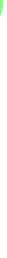 DISTRITO EDUCATIVO:UNIDAD EDUCATIVA:DIRECTOR (A):LIC. NELLYALANDIA ATAHUCHIAÑO DE ESCOLARIDAD:SEGUNDO AÑO DE EDUCACIÓN INICIAL EN FAMILIA COMUNITARIA.CAMPOS DE SABERES Y CONOCIMIENTOS:C.P.- C.S - V.T.T.- C.T.P.ÁREAS:INTEGRADASTIEMPO:2 SEMANASTRIMESTRE:PRIMERRESPONSABLE:PROF. "LUCHITO"MODALIDAD:PRESENCIALPERFIL DE SALIDA DEL AÑO DE ESCOLARIDAD: Desarrollo de capacidades, cualidades y potencialidades.PERFIL DE SALIDA DEL AÑO DE ESCOLARIDAD: Desarrollo de capacidades, cualidades y potencialidades.Desarrollo del Lenguaje• Comprende relatos, mensajes,	ideas, consignas, reglas, normas en diferentes situaciones a partir de la escuchaatenta, solicitando la palabra para participar en distintas situaciones cotidianas.Desarrollo Cognitivo• Identifica semejanzas y diferencias en objetos del entorno estableciendo relaciones comparativas para clasificar, seriar y representar..Desarrollo Socio- afectivo• Identifica y respeta las normas y acuerdos de convivencia armónica dentro de la comunidad educativa.Desarrollo Psicomotor• Reconoce características de su cuerpo y funciones para lograr la conciencia de su esquema corporal y definir su lateralidad.ORIENTACIONES METODOLÓGICASRECURSOSMATERIALESCRITERIOS DE EVALUACIÓNPREGUNTAS ACTIVADORAS:¿Cómo es la vida en la comunidad?, ¿qué elementos existe en la naturaleza?,¿ qué formas se observan en la naturaleza?Recorrido por los ambientes de la unidad educativa identificando, nombrando y contando las basuras y figuras geométricas, practicando la expresión oral.Realiza de forma autónoma prácticas de higiene corporal y bucal, vestimenta, alimentación y comprende la importancia para su salud.Realización de juegos lúdicos para generar la cortesía y el respeto entre niñas y niños, para que estos valores las transfieran a sus familias.Observación del cuerpo humano en forma global y comparativa según sus características, para establecer la diferencia de la identidad sexual y el reconocimiento de las funciones que cumple cada uno de los sentidos y la valoración entre si demostrando la práctica de la autoestimaParticipación en el carnaval y los festejos según a nuestras tradiciones y costumbres de cada lugar.Participación y expresión oral, promoviendo la vocalización correcta de las palabras utilizando diferentes objetos, cosas en la escuela y la comunidad.Realización de juegos y actividades lúdicas donde expresen emociones y sentimientos hacia el cuidado de la tierra, el agua la tierra y el aire.Diálogos sobre la práctica de los valores: de respeto y auto estima para una convivencia en armonía entre seres humanos y con la naturaleza.MATERIALES ANALÓGICOSComputadora.Equipo de sonido.Cds. videos.Láminas y cuadros didácticos.Papelografos.MATERIALES DE LA VIDAAmbientes de la unidad educativa.Plantas alimenticiasProductos naturales existentes en la comunidad.Herramientas de trabajo.SER:Práctica de valoresde	respeto,solidaridad	yreciprocidad en la familia	ycomunidad.Cooperación entre niñas y niños en el trabajo del aula.Valoración de lascostumbres	ytradicionesSABER:Clasificación de las figuras geométricas planas existentes en la comunidadComprensión de las mensajes en L1 y L2Las	partesdelcuerpo humano,lasfuncionesdelorganismo ysucuidado haciaundesarrollosaludable.Saberesyconocimientossobre el cuidado delsobre el cuidado delmedio ambiente❖ Desarrollodehabilidadesprácticas enlapreparacióndealimentos.❖ Producción oraly❖Hábitosenelconsumo de plantas alimenticiasconsumo de plantas alimenticiasconsumo de plantas alimenticiasnaturales comunidad.dela❖Concienciaenelcuidadodela